ที่ อว 0603.32.02/0029 					      	  	  วิทยาลัยเพื่อการค้นคว้าระดับรากฐาน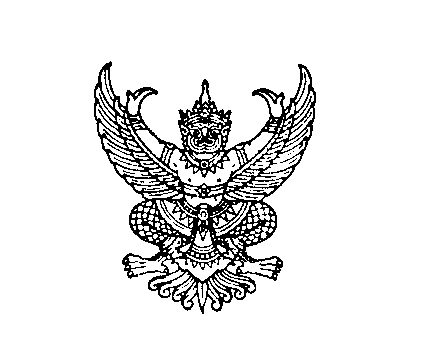 								มหาวิทยาลัยนเรศวร 99 หมู่ 9 
 								ตำบลท่าโพธิ์ อำเภอเมืองพิษณุโลก จังหวัดพิษณุโลก 6500020 กุมภาพันธ์ 2567เรื่อง  ขอความอนุเคราะห์เป็นวิทยากรโครงการเสวนาสาธารณะ ตอน 2D Materialsเรียน  ผู้ช่วยศาสตราจารย์ ดร.วัชระ เลี้ยวเรียน 	ตามที่ วิทยาลัยเพื่อการค้นคว้าระดับรากฐาน มหาวิทยาลัยนเรศวร จะดำเนินโครงการเสวนาสาธารณะ ตอน 2D Materials โดยมีวัตถุประสงค์เพื่อเพิ่มความรู้และมุมมองพื้นฐานเกี่ยวกับประเด็นต่าง ๆ ความก้าวหน้าของงานศึกษาวิจัยในแวดวงวิทยาศาสตร์ เพื่อส่งเสริมให้นักวิจัยมีองค์ความรู้เพิ่มมากขึ้น เพื่อนำไปผลิตผลงานวิจัยที่มีคุณภาพในระดับนานาชาติ และเพื่อเป็นการพัฒนาศักยภาพการวิจัยทางด้านวิชาฟิสิกส์ และฟิสิกส์ทฤษฎีทั้งนี้ วิทยาลัยฯ มีกำหนดจัดโครงการฯ ในวันศุกร์ ที่ 23 กุมภาพันธ์ 2567 เวลา 14:00 – 16:00 น. ณ วิทยาลัยเพื่อการค้นคว้าระดับรากฐาน มหาวิทยาลัยนเรศวร และถ่ายทอดสดผ่านระบบ Facebook Live และ YouTube Streaming ของ IF Channel  (รายละเอียดดังกำหนดการซึ่งแนบมาพร้อมนี้)ในการนี้ เพื่อให้การดำเนินโครงการฯ เป็นไปด้วยความเรียบร้อย มีประสิทธิภาพ และสำเร็จตามวัตถุประสงค์ วิทยาลัยเพื่อการค้นคว้าระดับรากฐาน จึงใคร่ขอความอนุเคราะห์ ผู้ช่วยศาสตราจารย์ ดร.วัชระ เลี้ยวเรียน ผู้ช่วยศาสตราจารย์ประจำภาควิชาฟิสิกส์ คณะวิทยาศาสตร์ มหาวิทยาลัยเทคโนโลยีพระจอมเกล้าธนบุรี (มจธ.) เป็นวิทยากรโครงการฯ ดังกล่าวจึงเรียนมาเพื่อโปรดพิจารณาให้ความอนุเคราะห์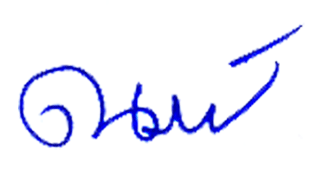      (ผู้ช่วยศาสตราจารย์ ณรงค์ฤทธิ์ มณีจิระปราการ)	    ผู้อำนวยการวิทยาลัยเพื่อการค้นคว้าระดับรากฐานแบบตอบรับเป็นวิทยากรโครงการเสวนาสาธารณะ ตอน 2D Materials
วันศุกร์ ที่ 23 กุมภาพันธ์ 2567 ณ ห้องอคาดิเมีย (TA212) วิทยาลัยเพื่อการค้นคว้าระดับรากฐานชั้น 2 โซน A อาคารมหาธรรมราชา มหาวิทยาลัยนเรศวรและถ่ายทอดสดผ่านระบบ Facebook Live และ YouTube Streaming ของ IF Channel	สามารถเป็นวิทยากรในโครงการดังกล่าวได้
 	ไม่สามารถเป็นวิทยากรในโครงการดังกล่าวได้ เนื่องจาก...................................................................   		  ลงชื่อ........................................................................
 	    	          (ผู้ช่วยศาสตราจารย์ ดร.วัชระ เลี้ยวเรียน)
	     	ผู้ช่วยศาสตราจารย์ประจำภาควิชาฟิสิกส์ คณะวิทยาศาสตร์ 
 		     มหาวิทยาลัยเทคโนโลยีพระจอมเกล้าธนบุรี (มจธ.)  		  ที่ อว 0603.32.02/0030					        	 	  วิทยาลัยเพื่อการค้นคว้าระดับรากฐาน								มหาวิทยาลัยนเรศวร 99 หมู่ 9 
 								ตำบลท่าโพธิ์ อำเภอเมืองพิษณุโลก จังหวัดพิษณุโลก 6500020 กุมภาพันธ์ 2567เรื่อง  ขอความอนุเคราะห์บุคลากรเพื่อเป็นวิทยากรบรรยายโครงการเสวนาสาธารณะเรียน  คณบดีคณะวิทยาศาสตร์ มหาวิทยาลัยเทคโนโลยีพระจอมเกล้าธนบุรี (มจธ.) 	ตามที่ วิทยาลัยเพื่อการค้นคว้าระดับรากฐาน มหาวิทยาลัยนเรศวร จะดำเนินโครงการเสวนาสาธารณะ ตอน 2D Materials โดยมีวัตถุประสงค์เพื่อเพิ่มความรู้และมุมมองพื้นฐานเกี่ยวกับประเด็นต่าง ๆ ความก้าวหน้าของงานศึกษาวิจัยในแวดวงวิทยาศาสตร์ เพื่อส่งเสริมให้นักวิจัยมีองค์ความรู้เพิ่มมากขึ้น เพื่อนำไปผลิตผลงานวิจัยที่มีคุณภาพในระดับนานาชาติ และเพื่อเป็นการพัฒนาศักยภาพการวิจัยทางด้านวิชาฟิสิกส์ และฟิสิกส์ทฤษฎี มีกำหนดจัดโครงการฯ มีกำหนดจัดโครงการฯ ในวันศุกร์ ที่ 23 กุมภาพันธ์ 2567 เวลา 14:00 – 16:00 น. ณ วิทยาลัยเพื่อการค้นคว้าระดับรากฐาน มหาวิทยาลัยนเรศวร และถ่ายทอดสดผ่านระบบ Facebook Live และ YouTube Streaming ของ IF Channel  (รายละเอียดดังกำหนดการซึ่งแนบมาพร้อมนี้) 	ในการนี้ วิทยาลัยเพื่อการค้นคว้าระดับรากฐานได้พิจารณาแล้วเห็นว่าบุคลากรในสังกัดของท่านเป็นผู้ทรงคุณวุฒิ มีความรู้ความเชี่ยวชาญ และมีประสบการณ์เกี่ยวข้องกับหัวข้อที่บรรยาย จึงขอความอนุเคราะห์ให้ 
ผู้ช่วยศาสตราจารย์ ดร.วัชระ เลี้ยวเรียน ผู้ช่วยศาสตราจารย์ประจำภาควิชาฟิสิกส์ คณะวิทยาศาสตร์ มหาวิทยาลัยเทคโนโลยีพระจอมเกล้าธนบุรี (มจธ.)  เพื่อเป็นวิทยากรบรรยายในโครงการ ฯ ดังกล่าวจึงเรียนมาเพื่อโปรดพิจารณาให้ความอนุเคราะห์ และขอขอบพระคุณเป็นอย่างสูง(ผู้ช่วยศาสตราจารย์ ณรงค์ฤทธิ์ มณีจิระปราการ)ผู้อำนวยการวิทยาลัยเพื่อการค้นคว้าระดับรากฐานโครงการเสวนาสาธารณะ 
ตอน 2D Materials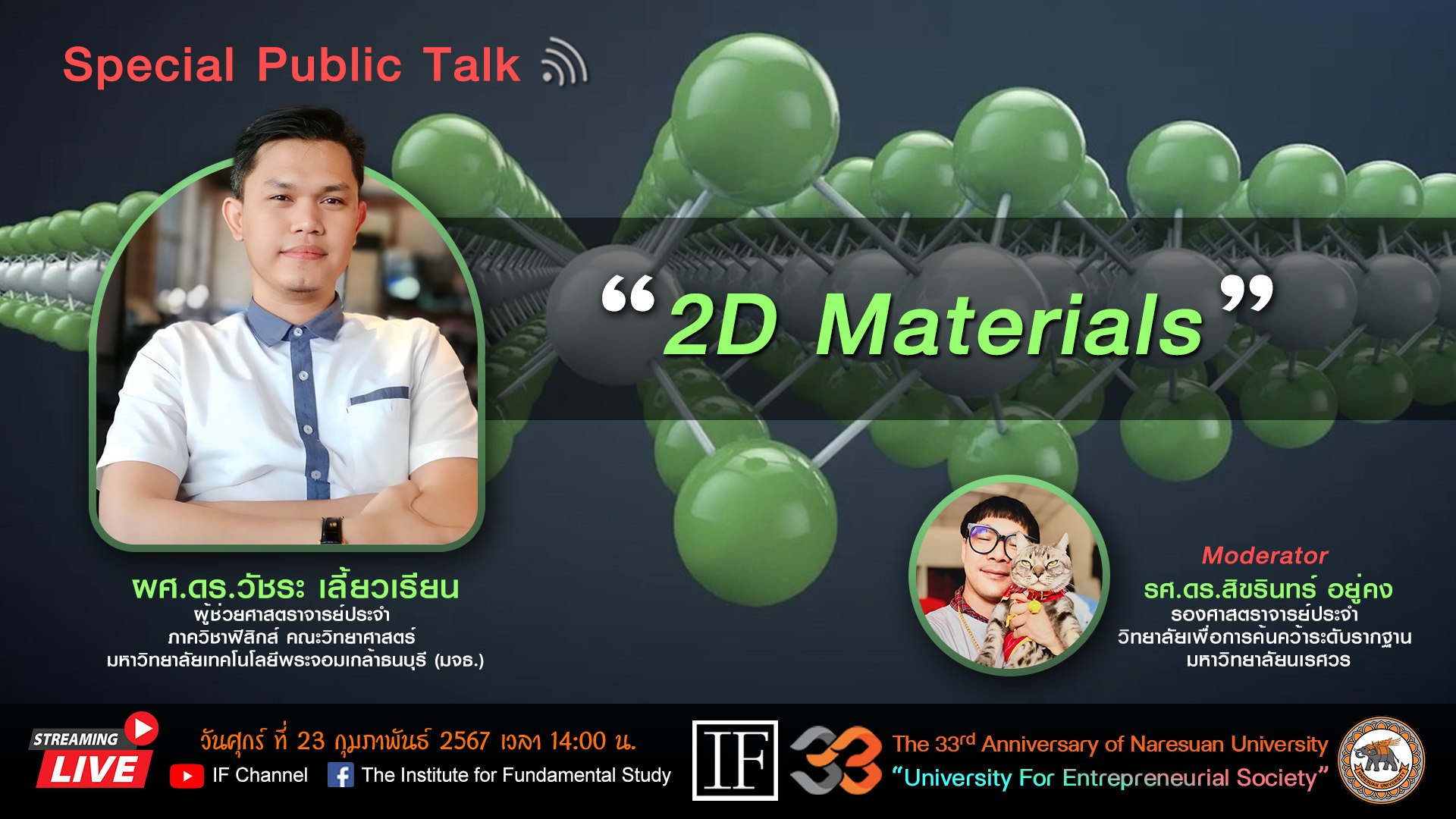 วันศุกร์ ที่ 23 กุมภาพันธ์ 2566 สถานที่ : 	วิทยาลัยเพื่อการค้นคว้าระดับรากฐาน และถ่ายทอดผ่านระบบ YouTube ช่อง IF Channelวิทยากร : 	ผู้ช่วยศาสตราจารย์ ดร.วัชระ เลี้ยวเรียน 
 		ผู้ช่วยศาสตราจารย์ประจำภาควิชาฟิสิกส์ คณะวิทยาศาสตร์ ม.เทคโนโลยีพระจอมเกล้าธนบุรี (มจธ.)  รองศาสตราจารย์ ดร.สิขรินทร์ อยู่คง
รองศาสตราจารย์ประจำวิทยาลัยเพื่อการค้นคว้าระดับรากฐาน มหาวิทยาลัยนเรศวร
13:00 น.		ลงทะเบียนเข้าร่วมโครงการ14:00 – 16:00 น.    	การบรรยาย และอภิปราย		" 2D Materials "15:00 			พักรับประทานอาหารว่างระหว่างบรรยาย
16:00 – 16:30 น.    	ถาม-ตอบ และปิดโครงการเสวนาสาธารณะหมายเหตุ : IF Channel >>> https://www.youtube.com/watch?v=qgZMvR-rxSI